          الخطة الدراسية الأسبوعية للصف الثاني الابتدائي 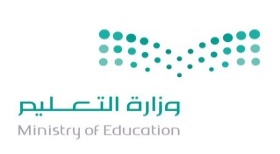                   الأسبوع الثاني عشر  (12)   من 10 /3/1440     إلى  14/3/1440 هـ                                           إعداد معلم الصف /  أحمد خلف الغامدي                                                         توقيع ولي أمر الطالب بالعلم : ........................................المادةاليومالمقررالمطلوب من الطالبإتقان معيار الحفظملاحظاتالقرآنالكريمالأحدسورة الأعلى  8 - 13 حفظ الآيات المقررة في المنزل 100%   90%80%       لم يتقنالقرآنالكريمالاثنينتسميع المقطع السابق  100%   90%80%       لم يتقنالقرآنالكريمالثلاثاءسورة الأعلى  14 - الأخير حفظ الآيات المقررة في المنزل 100%   90%80%       لم يتقنالقرآنالكريمالأربعاءتسميع المقطع السابق  100%   90%80%       لم يتقنالقرآنالكريمالخميسمراجعة وتقييم  المقاطع السابقة لغتيالأحدالدرس الثالث : اليوم الوطنيمع حل تمارين كتاب الطالب مع المعلم بعد أخذ الدرسقراءة الدرس قراءة جيدةحل التمارين مع المعلمكتابة قطعة (اليوم الوطني ) في الدفترالتدرب على كتابة الكلمات الإملائية المطلوبةالكلمات الإملائية المطلوب من الطالب التدرب عليها والتي سيكون فيها الإملاء يوم الخميس هي السطر الأول من النص          ( صفحة 117 )الكلمات الإملائية المطلوب من الطالب التدرب عليها والتي سيكون فيها الإملاء يوم الخميس هي السطر الأول من النص          ( صفحة 117 )لغتيالاثنينالدرس الثالث : اليوم الوطنيمع حل تمارين كتاب الطالب مع المعلم بعد أخذ الدرسقراءة الدرس قراءة جيدةحل التمارين مع المعلمكتابة قطعة (اليوم الوطني ) في الدفترالتدرب على كتابة الكلمات الإملائية المطلوبةالكلمات الإملائية المطلوب من الطالب التدرب عليها والتي سيكون فيها الإملاء يوم الخميس هي السطر الأول من النص          ( صفحة 117 )الكلمات الإملائية المطلوب من الطالب التدرب عليها والتي سيكون فيها الإملاء يوم الخميس هي السطر الأول من النص          ( صفحة 117 )لغتيالثلاثاءالدرس الثالث : اليوم الوطنيمع حل تمارين كتاب الطالب مع المعلم بعد أخذ الدرسقراءة الدرس قراءة جيدةحل التمارين مع المعلمكتابة قطعة (اليوم الوطني ) في الدفترالتدرب على كتابة الكلمات الإملائية المطلوبةالكلمات الإملائية المطلوب من الطالب التدرب عليها والتي سيكون فيها الإملاء يوم الخميس هي السطر الأول من النص          ( صفحة 117 )الكلمات الإملائية المطلوب من الطالب التدرب عليها والتي سيكون فيها الإملاء يوم الخميس هي السطر الأول من النص          ( صفحة 117 )لغتيالأربعاءالدرس الثالث : اليوم الوطنيمع حل تمارين كتاب الطالب مع المعلم بعد أخذ الدرسقراءة الدرس قراءة جيدةحل التمارين مع المعلمكتابة قطعة (اليوم الوطني ) في الدفترالتدرب على كتابة الكلمات الإملائية المطلوبةالكلمات الإملائية المطلوب من الطالب التدرب عليها والتي سيكون فيها الإملاء يوم الخميس هي السطر الأول من النص          ( صفحة 117 )الكلمات الإملائية المطلوب من الطالب التدرب عليها والتي سيكون فيها الإملاء يوم الخميس هي السطر الأول من النص          ( صفحة 117 )لغتيالخميسالدرس الثالث : اليوم الوطنيمع حل تمارين كتاب الطالب مع المعلم بعد أخذ الدرسقراءة الدرس قراءة جيدةحل التمارين مع المعلمكتابة قطعة (اليوم الوطني ) في الدفترالتدرب على كتابة الكلمات الإملائية المطلوبةالكلمات الإملائية المطلوب من الطالب التدرب عليها والتي سيكون فيها الإملاء يوم الخميس هي السطر الأول من النص          ( صفحة 117 )الكلمات الإملائية المطلوب من الطالب التدرب عليها والتي سيكون فيها الإملاء يوم الخميس هي السطر الأول من النص          ( صفحة 117 )توحيدالأربعاءمراجعة وتقويم لدرس العبادة                            مراجعة الدرسفقهالخميسمراجعةوتقويم لدروس آداب الأكل والشرب مراجعة الدرسعلومالأحداليابسة      قراءة الدرس مع فهمهعلومالثلاثاءاليابسة      قراءة الدرس مع فهمهرياضياتالأحدتقدير ناتج الجمعقراءة الدرس مع فهمهرياضياتالاثنينجمع ثلاثة أعداد كل منها مكون من رقمينقراءة الدرس مع فهمهرياضياتالثلاثاءاستقصاء حل مسألة رياضياتالأربعاءتقييم للدروس السابقةرياضياتالخميستصحيح الكتبملاحظات عامة للمعلم على الطالب ................................................................................................................................................................................................................................................................................................ملاحظات ولي أمر الطالب................................................................................................................................................................................................................................................................................................